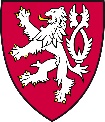 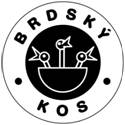 ZÁVAZNÁ PŘIHLÁŠKA22. ROČNÍK PĚVECKÉ SOUTĚŽE BRDSKÝ KOSPŘÍJMENÍ: ………………………………………..………………………………….  JMÉNO:………………………………………………………………………..Datum narození: ………………………………………Věk:………..……………  KATEGORIE SOUTĚŽE*:………………………………….…………….Bydliště: ………………………………………………………...………...…………………………………………………………………………………………………..….telefon: ………………………………………………………..…  e-mail: ………………….………..……………………………………………………………………..Příjmení a jméno zákonného zástupce nebo oprávněné osoby (učitel, aj.):………………………………………………………………………..Telefon:………………………………………………………..…  e-mail: ……………………………………………………………………………………………………Soutěžní píseň (nutné pro hlášení na OSA):Název písně: ………………………………………………………………………… Interpret:…............................................................................Autor textu: ……………………………………..………………………………….. Autor hudby:..……………….......................................................Hudební doprovod: Half playback:	ANO	NE	Hudební podklad je nutné zaslat spolu s přihláškou (v kvalitním souboru mp3)Jméno doprovázejícího:…………………………………………………………………Hudební nástroj:……………………………….……………………….Obecné informace, poučeníSoutěžící uděluje přihlášením se do soutěže vyhlašovateli – městu Mníšek pod Brdy souhlas se zpracováním poskytnutých osobních údajů dle Obecného nařízení o ochraně osobních údajů – Nařízení EU 2016/679 (GDPR) a podle zákona č. 101/2000 Sb., o ochraně osobních údajů v platném znění, a to pro účel soutěže Brdský kos 2020 a řešení otázek s touto soutěží souvisejících, a to na dobu 5 let od přihlášení. Zasláním přihlášky soutěžící vyjadřují svůj souhlas s uvedením svého jména, příjmení, města či obce, ve které žijí, popř. dalších údajů poskytnutých při přihlášení se do soutěže nebo v průběhu soutěže, v rámci zveřejnění výsledku soutěže a jejího výherce. Tento souhlas stvrzuje soutěžící svým podpisem (u mladších 18ti let podpisem jejího zákonného zástupce). Správcem osobních údajů je vyhlašovatel. Soutěžící má právo svůj souhlas se zpracováním osobních údajů odvolat písemnou žádostí doručenou na adresu sídla vyhlašovatele. Odvolání souhlasu je účinné okamžikem jeho doručení vyhlašovateli. Odvolání souhlasu během trvání soutěže nebo před předáním výhry povede k vyloučení soutěžícího ze soutěže. Soutěžící má dále práva podle § 12 a § 21 zákona č. 101/2000 Sb., tj. zejména právo přístupu k informacím o zpracování údajů, které se ho týkají, právo na jejich opravu, odstranění závadného stavu, právo nechat osobní údaje zablokovat nebo požadovat jejich likvidaci, jakož i právo na náhradu případné újmy podle příslušných právních předpisů, a právo na vysvětlení, pokud se domnívá, že zpracování probíhá v rozporu s ochranou soukromého a osobního života.  V případě pochybností o dodržování povinností souvisejících se zpracováním osobních údajů je možné se obrátit na Úřad pro ochranu osobních údajů.Odesláním přihlášky bere soutěžící na vědomí a vyjadřuje souhlas s pořizováním a používáním snímků, obrazových a zvukových záznamů a podobizny soutěžících, které budou pořizovány v rámci průběhu soutěže. Dále podpisem přihlášky výslovně souhlasí dle ustanovení Občanského zákoníku s užíváním, uveřejněním a šířením pořízených obrazových snímků, obrazových a zvukových záznamů a podobizny soutěžících vyhlašovatelem soutěže. Tento souhlas není omezen ani časově, ani teritoriálně. Vyhlašovatel soutěže si vyhrazuje právo soutěž kdykoli zrušit či změnit pravidla.Vyhlašovatel soutěže si vyhrazuje právo ve všech případných sporech vzniklých z této soutěže učinit konečné rozhodnutí. Datum a místo: ………………………………………………………………………………………………………………….Podpis zákonného zástupce nebo oprávněné osoby:……………….…………………………………………* rozhodující pro zařazení do kategorie je skutečný věk účastníka v den konání akce.                                                                         Přihláška musí být řádně vyplněna.Příloha: hudební podklad